ЛЖЕМИНИРОВАНИЕ – ПОСЛЕДСТВИЯ И ОТВЕТСТВЕННОСТЬ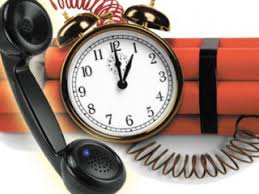 Министерство внутренних дел акцентирует внимание, что заведомо ложное сообщение об опасности причиняет существенный вред, как предприятиям, так и гражданам. Эта информация способна посеять панику среди населения, внести неудобства в повседневную жизнь. К тому же, правоохранительные ведомства, оперативно реагирующие на сообщение, затрачивают на его проверку время, силы и средства.С начало 2019 года зафексировано14 фактов ложного сообщения об опасности, в 2018 – м их было 23. Большинство лжеминеров находились в состоянии алкогольного опьянения.Следует понимать, что по каждому факту сообщения об опасности возбуждается уголовное дело. Если «шутник» будет признан виновным, ему придется не только нести уголовную, но и материальную ответственность равную сумме, которая была затрачена на проведение специальных мероприятий.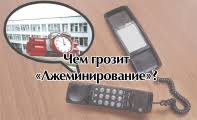 В связи с этим милиция в очередной раз напоминает об уголовной ответственности, которая в подобных случаях наступает с 14 лет, за такие противоправные деяния и призывает отказаться от совершения необдуманных действий и поступков. Санкции ст. 340 Уголовного кодекса Республики Беларусь (Заведомо ложное сообщение об опасности), предусматривают наказание вплоть до лишения свободы на срок от трех до семи лет.Последствие лжеминированияСрыв рабочего времениПричиненные неудобства гражданам Значительные  затраты при реагировании7 лет лишения свободы – максимально возможное наказание за лжеминированиеЛожное сообщение об опасном на крупном объекте может спровоцировать паникуПридется возместить вызов и работу    специальных служб14 лет – возраст, с которого наступает уголовная ответственность. Если лжеминер младше – отвечать  родителям.Как вести себя во время эвакуации:не поддаваться панике;до прибытия правоохранителей или спасателей нужно руководствоваться указаниями персонала или администрации объекта;спускаться по лестнице, а не использовать лифт.